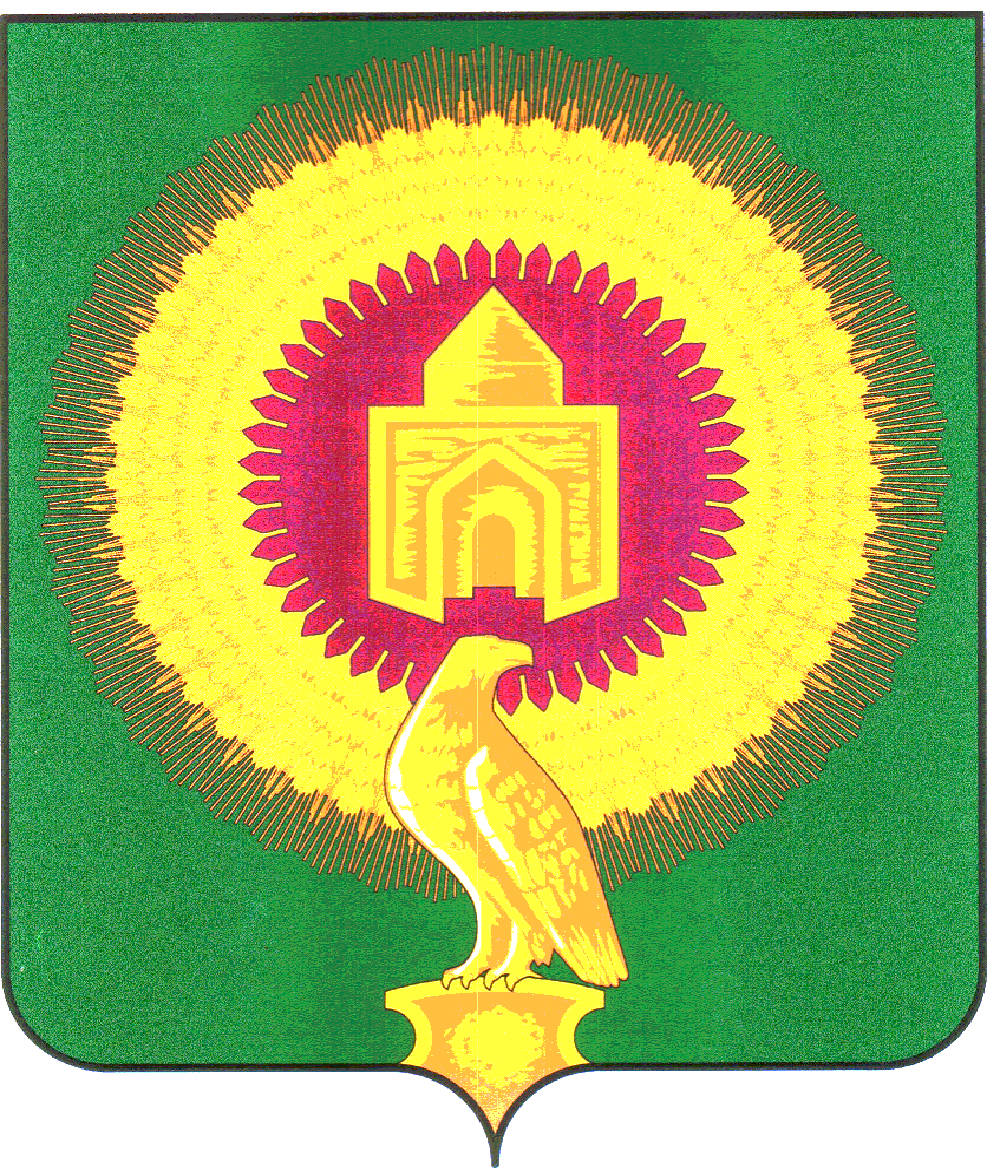 СОВЕТ ДЕПУТАТОВПОКРОВСКОГОСЕЛЬСКОГО ПОСЕЛЕНИЯВАРНЕНСКОГО МУНИЦИПАЛЬНОГО РАЙОНА ЧЕЛЯБИНСКОЙ ОБЛАСТИРЕШЕНИЕот  24   марта 2016 года    п.Новопокровка                                          №  11/2Об утверждении  Порядка сообщения  лицами,  замещающими муниципальные должности (в т.ч. глава и депутаты) Покровского сельского поселенияВарненского   муниципального района, о возникновении личнойзаинтересованности при исполнении должностныхобязанностей, которая приводит или может привестик конфликту интересовВ соответствии с Федеральным законом от 25.12.2008г. № 273-ФЗ                              «О противодействии коррупции», Федеральным законом от 06.10.2003г.  № 131-ФЗ «Об общих принципах организации местного самоуправления в Российской Федерации»,  Решением Собрания депутатов Варненского муниципального района от 24.03.2016 года № 25 «Об утверждении Порядка   сообщения  лицами,  замещающими муниципальные должности (в т.ч. главами и депутатами всех уровней) Варненского   муниципального района, о возникновении личной заинтересованности при исполнении должностных обязанностей, которая приводит или может привести к конфликту интересов», Уставом Покровского сельского поселения Варненского муниципального района Совет депутатов Покровского сельского поселения Варненского муниципального района РЕШАЕТ:1.Утвердить прилагаемый  Порядок  сообщения  лицами,  замещающими муниципальные должности (в т.ч. глава и депутаты) Покровского сельского поселения Варненского   муниципального района, о возникновении личной заинтересованности при исполнении должностных обязанностей, которая приводит или может привести к конфликту интересов.2.Опубликовать (обнародовать) настоящее Решение на информационном стенде и  официальном сайте администрации Покровского сельского поселения Варненского муниципального района в сети Интернет.3. Настоящее Решение вступает в силу со дня его подписания.Председатель Совета депутатов Покровского сельского поселения:				 О.Н.ЕспаеваПриложение  к Решению Совета депутатовПокровского сельского поселения    Варненского муниципального района                                                         от 24  марта  2016 года  № 11/2ПОРЯДОК сообщения  лицами,  замещающими муниципальные должности                              (в т.ч. глава  и депутаты) Покровского сельского поселения Варненского   муниципального района, о возникновении личной заинтересованности при исполнении должностных обязанностей, которая приводит или может привести к конфликту интересов1. Настоящий  Порядок  определяет сообщение лицами, замещающими муниципальные должности (в т.ч. главами  и депутатами  всех уровней) (далее – лицами, замещающими муниципальные должности),   о возникновении личной заинтересованности при исполнении должностных обязанностей, которая приводит или может привести к конфликту интересов.2. Лица, замещающие муниципальные должности, обязаны в соответствии с законодательством Российской Федерации о противодействии коррупции сообщать о возникновении личной заинтересованности при исполнении должностных обязанностей, которая приводит или может привести к конфликту интересов, а также принимать меры по предотвращению или урегулированию конфликта интересов.Сообщение оформляется в письменной форме в виде уведомления о возникновении личной заинтересованности при исполнении должностных обязанностей, которая приводит или может привести к конфликту интересов (далее - уведомление).3.Лицами,  замещающими муниципальные должности,  направляется в Совет  депутатов уведомление, составленное по форме согласно приложению № 1.4. Уведомления лиц,  замещающих муниципальные должности,  рассматриваются лично Председателем Совета депутатов Покровского сельского поселения Варненского муниципального района.5. Уведомления, направленные Председателю Совета депутатов, передаются в комиссию по вопросам мандатов, регламента, депутатской  этики, самоуправления и правопорядка для соблюдения требований к служебному поведению лиц, замещающих муниципальные должности, и урегулированию конфликта интересов.6. Комиссия по вопросам мандатов, регламента, депутатской  этики, самоуправления и правопорядка для соблюдения требований к служебному поведению лиц, замещающих муниципальные должности, и урегулированию конфликта интересов осуществляет предварительное рассмотрение уведомлений.В ходе предварительного рассмотрения уведомлений члены комиссии по вопросам мандатов, регламента, депутатской  этики, самоуправления и правопорядка для соблюдения требований к служебному поведению лиц, замещающих муниципальные должности, и урегулирования конфликта интересов в ходе предварительного рассмотрения уведомлений имеют право получать в установленном порядке от лиц, направивших уведомления, пояснения по изложенным в них обстоятельствам и направлять в установленном порядке запросы в муниципальные органы и заинтересованные организации.7. По результатам предварительного рассмотрения уведомлений комиссией по вопросам мандатов, регламента, депутатской  этики, самоуправления и правопорядка для соблюдения требований к служебному поведению лиц, замещающих муниципальные должности, и урегулированию конфликта интересов подготавливается мотивированное заключение на каждое из них.Уведомления, заключения и другие материалы, полученные в ходе предварительного рассмотрения уведомлений, представляются председателю комиссии по вопросам мандатов, регламента, депутатской  этики, самоуправления и правопорядка для соблюдения требований к служебному поведению лиц, замещающих муниципальные должности, и урегулированию конфликта интересов в течение семи рабочих дней со дня поступления уведомлений в комиссию по вопросам мандатов, регламента, депутатской  этики, самоуправления и правопорядка для соблюдения требований к служебному поведению лиц, замещающих муниципальные должности, и урегулирования конфликта интересов.В случае направления запросов, указанных в абзаце втором пункта 6 настоящего Порядка, уведомления, заключения и другие материалы представляются председателю комиссии по вопросам мандатов, регламента, депутатской  этики, самоуправления и правопорядка для соблюдения требований к служебному поведению лиц, замещающих муниципальные должности, и урегулированию конфликта интересов в течение 45 дней со дня поступления уведомлений в комиссию по вопросам мандатов, регламента, депутатской  этики, самоуправления и правопорядка для соблюдения требований к служебному поведению лиц, замещающих муниципальные должности, и урегулирования конфликта интересов. Указанный срок может быть продлен, но не более чем на 30 дней.8. Комиссия по вопросам мандатов, регламента, депутатской  этики, самоуправления и правопорядка для соблюдения требований к служебному поведению лиц, замещающих муниципальные должности, и урегулирования конфликта интересов по результатам рассмотрения ею уведомлений принимает одно из следующих решений:а) признать, что при исполнении должностных обязанностей лицом, направившим уведомление, конфликт интересов отсутствует;б) признать, что при исполнении должностных обязанностей лицом, направившим уведомление, личная заинтересованность приводит или может привести к конфликту интересов;в) признать, что лицом, направившим уведомление, не соблюдались требования об урегулировании конфликта интересов.9. В случае принятия решения, предусмотренного пунктом 8 настоящего Порядка, в соответствии с законодательством Российской Федерации комиссия по вопросам мандатов, регламента, депутатской  этики, самоуправления и правопорядка для соблюдения требований к служебному поведению лиц, замещающих муниципальные должности, и урегулированию конфликта интересов принимает меры или обеспечивает принятие мер по предотвращению или урегулированию конфликта интересов либо рекомендует лицу, направившему уведомление, принять такие меры.10. В случае принятия решений, предусмотренных подпунктами "б" и "в" пункта8 настоящего Порядка, комиссия по вопросам мандатов, регламента, депутатской  этики, самоуправления и правопорядка для соблюдения требований к служебному поведению лиц, замещающих муниципальные должности, и урегулированию конфликта интересов представляют доклады председателю Совета депутатов.11. Комиссия по вопросам мандатов, регламента, депутатской  этики, самоуправления и правопорядка для соблюдения требований к служебному поведению лиц, замещающих муниципальные должности, и урегулированию конфликта интересов рассматривает уведомления и принимает по ним решения в порядке, установленном положением о комиссии по вопросам мандатов, регламента, депутатской  этики, самоуправления и правопорядка для соблюдения требований к служебному поведению лиц, замещающих муниципальные должности Варненского  муниципального района.Приложение N 1к Порядку сообщения лицами, замещающимимуниципальные должности Покровскогосельского поселенияВарненского  муниципального района,о возникновении личной заинтересованности приисполнении должностных обязанностей, которая приводит или может привести к конфликту интересов________________________________    (отметка об ознакомлении)Председателю Совета депутатовПокровского сельского поселения           Варненского муниципального района                                            от ____________________________                                            _______________________________                                             (Ф.И.О., замещаемая должность)УВЕДОМЛЕНИЕо возникновении личной заинтересованности при исполнениидолжностных обязанностей, которая приводитили может привести к конфликту интересов    Сообщаю о возникновении у меня личной заинтересованности при исполнениидолжностных  обязанностей,  которая приводит или может привести к конфликтуинтересов (нужное подчеркнуть).    Обстоятельства,     являющиеся    основанием    возникновения    личнойзаинтересованности: __________________________________________________________________________________________________________________________________    Должностные   обязанности,  на  исполнение  которых  влияет  или  можетповлиять личная заинтересованность: __________________________________________________________________________________________________________________    Предлагаемые   меры  по  предотвращению  или  урегулированию  конфликтаинтересов: ___________________________________________________________________________________________________________________________________________    Намереваюсь   (не   намереваюсь)   лично  присутствовать  на  заседаниикомиссии по вопросам мандатов, регламента, депутатской  этики, самоуправления и правопорядка для урегулирования конфликта интересов при рассмотрении настоящего уведомления (нужное подчеркнуть)."__" ___________ 20__ г. ___________________________  _____________________(подпись лица,         (расшифровка подписи)	направляющего уведомление)